Supporting Information forEffect of Graphene on Ice Polymorph Chuanbao Zheng⊥, Hao Lu⊥, Tianyi Liu, Quanming Xu, Aniruddha Patil, Jianyang Wu, Zhisen Zhang* Department of Physics, Research Institute for Biomimetics and Soft Matter, Fujian Provincial Key Laboratory for Soft Functional Materials Research, Xiamen University, Xiamen 361005, China.Table SI. Cubicity of the nucleation stage in each simulation trajectory. 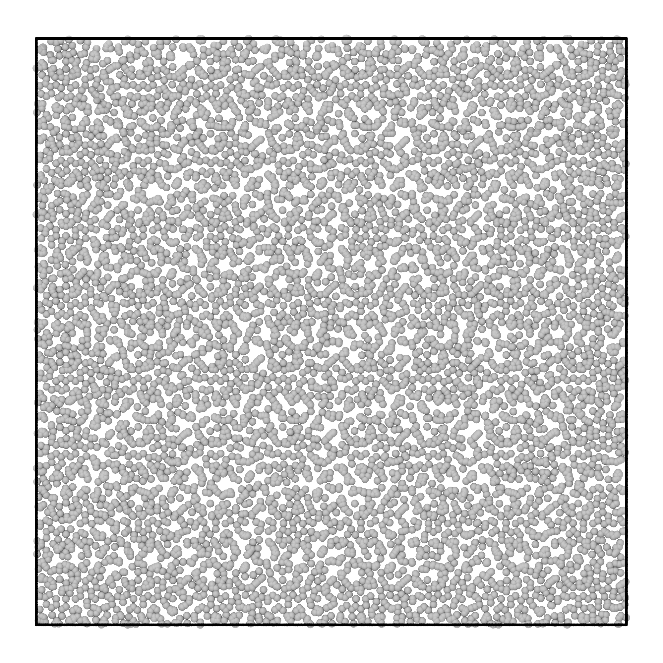 Figure S1.  Surface morphology of 2-dimational carbon substrate with all the carbon atoms randomly distributed, the Random system. 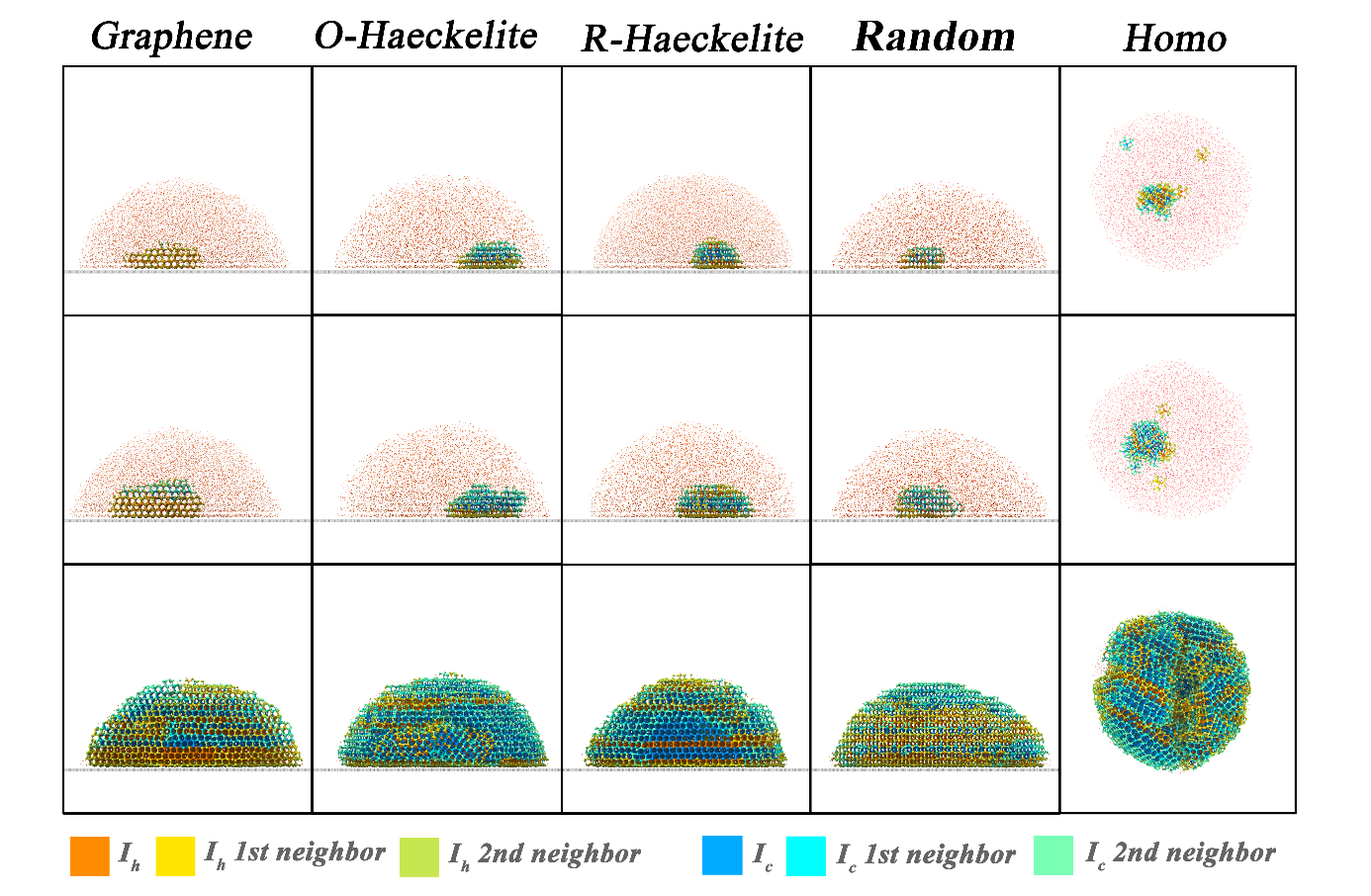 Figure S2. Snapshots of ice nucleation on different (include Random) substrate. 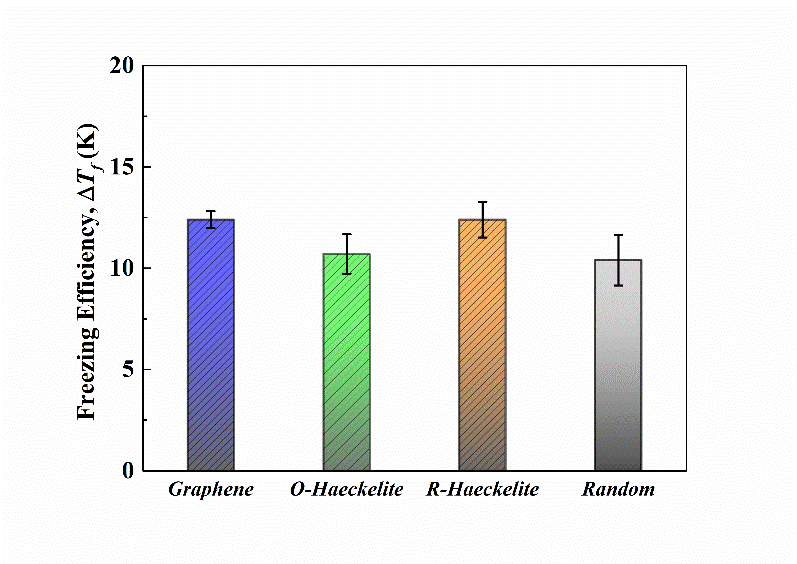 Figure S3. Freezing efficiency ΔTf of different lattice structure substrate(include Random).  SubstrateGrapheneO-HaeckeliteR-HaeckeliteRandomHomoIce nucleation8.847.461.265.533.152.056.151.116.353.120.054.428.860.952.710.254.760.062.557.541.759.966.328.557.927.651.530.266.658.030.748.456.148.455.062.251.644.772.344.732.111.354.038.242.4Cubicity / %50.535.853.118.260.554.838.838.246.961.118.950.020.735.845.85.032.265.050.751.037.553.550.239.058.716.257.336.261.254.949.921.745.69.356.45.122.040.88.452.523.322.544.860.951.77.531.932.131.356.149.346.948.463.244.5Freezing57.347.252.87054.3Completely38.452.461.243.560.368.143.052.067.962.567.147.660.356.357.244.245.859.139.260.361.952.545.953.561.146.256.950.453.165.144.847.370.258.863.362.466.951.756.656.050.262.847.957.359.4Cubicity / %52.044.862.742.757.945.852.647.435.457.248.645.851.658.263.930.241.459.450.755.960.265.46566.263.942.053.758.567.246.156.856.958.732.757.360.062.040.857.454.646.056.356.154.755.357.775.657.342.863.4